DIRECTORIO INSTITUTO SONORENSE DE LA JUVENTUD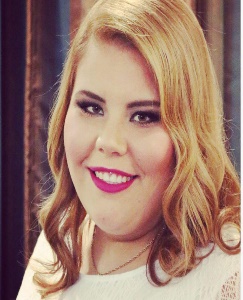 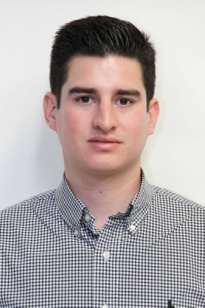 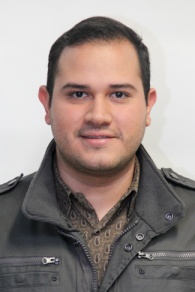 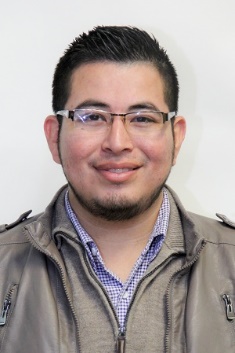 ADMINISTRACION PÚBLICA PARAESTATALDENNYS ARIEL BURGOS VALDEZ    2170055JEFE DE DEPARTAMENTO (COORDINADOR DE PROGRAMAS)INSTITUTO SONORENSE DE LA JUVENTUD, DIRECCION OPERATIVA Y DE ENLACE MUNICIPAL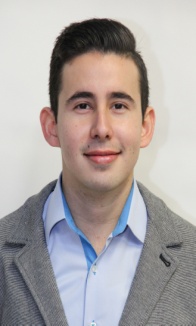 ADMINISTRACION PÚBLICA PARAESTATALJOEL PEREZ CHAVEZ    2170055JEFE DE OFICINAINSTITUTO SONORENSE DE LA JUVENTUD, DIRECCION GENERAL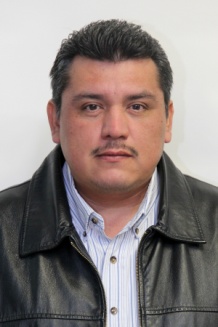 ADMINISTRACION PÚBLICA PARAESTATALMARCO ANTONIO MARTINEZ VEGA    2170055ORGANO DE CONTROL INTERNO (CONTRALORIA)INSTITUTO SONORENSE DE LA JUVENTUDADMINISTRACION PÚBLICA PARAESTATALARTURO RODRIGUEZ GARCIA 2170055DIRECTOR DE CONTABILIDAD Y FINANZAS INSTITUTO SONORENSE DE LA JUVENTUD, DIRECCION DE PLANEACION Y ADMON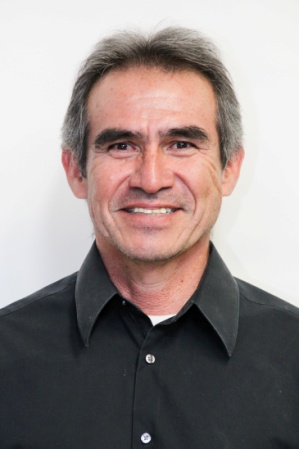 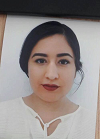 ADMINISTRACION PÚBLICA PARAESTATALGRECIA KARELY MADONIA RIVERA 2170055JEFE DE DEPARTAMENTO ( ENLACE INSTITUCIONAL)INSTITUTO SONORENSE DE LA JUVENTUD, DIRECCION DE PLANEACION Y ADMON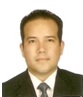 ADMINISTRACION PÚBLICA PARAESTATALCESAR HORACIO ESTRADA RODRIGUEZ     2170055COORDINADOR DE PLANEACIONINSTITUTO SONORENSE DE LA JUVENTUD, DIRECCION DE PLANEACION Y ADMON.ADMINISTRACIÓN PÚBLICA PARAESTATALC. BRIANDA VIVIAN MARTINEZ         662 2-13-09-23 / 2170055 DIRECTORA GENERAL 
INSTITUTO SONORENSE DE LA JUVENTUD. DIRECCION GENERAL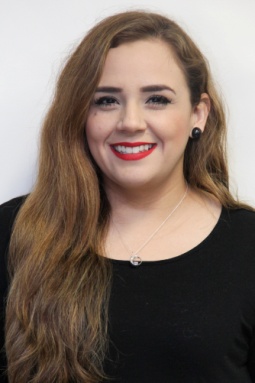 ADMINISTRACIÓN PÚBLICA PARAESTATALLIC. ANA GABRIELA PEIRO SANCHEZ       662 2-17-00-55              DIRECTORA OPERATIVA Y ENLACE MUNICIPALINSTITUTO SONORENSE DE LA JUVENTUDADMINISTRACIÓN PÚBLICA PARAESTATALING. RICARDO VELEZ BADILLA                 662 2170055DIRECTOR GENERAL PLANEACION Y ADMINISTRACION 
INSTITUTO SONORENSE DE LA JUVENTUD. DIRECCION GENERAL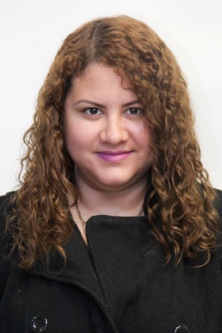 ADMINISTRACIÓN PÚBLICA PARAESTATALADMINISTRACIÓN PÚBLICA PARAESTATALLIC. ERIKA CAMPOY HERNANDEZ  662 2170055DIRECTORA DE ESTUDIOS Y PROYECTOS 
INSTITUTO SONORENSE DE LA JUVENTUD. DIRECCION GENERALLIC. ERIKA CAMPOY HERNANDEZ  662 2170055DIRECTORA DE ESTUDIOS Y PROYECTOS 
INSTITUTO SONORENSE DE LA JUVENTUD. DIRECCION GENERAL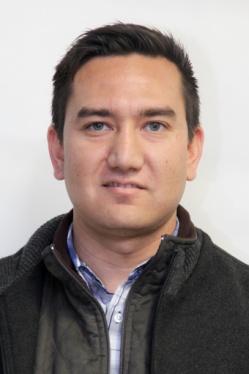 ADMINISTRACIÓN PÚBLICA PARAESTATALADMINISTRACIÓN PÚBLICA PARAESTATALLIC. ARNOLDO IVAN HOLGUIN VELAZQUEZ    662 2131013COORDINADOR DE COMUNICACION 
INSTITUTO SONORENSE DE LA JUVENTUD. DIRECCION GENERAL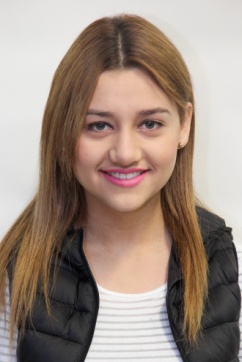 ADMINISTRACIÓN PÚBLICA PARAESTATALADMINISTRACIÓN PÚBLICA PARAESTATALADMINISTRACIÓN PÚBLICA PARAESTATALLIC. SCARLETT ROCIO GRADO PANTOJA                  662 2170055SUBDIRECTORA DE VINCULACION 
INSTITUTO SONORENSE DE LA JUVENTUD. DIRECCION OPERATIVA Y DE ENLACE MUNICIPAL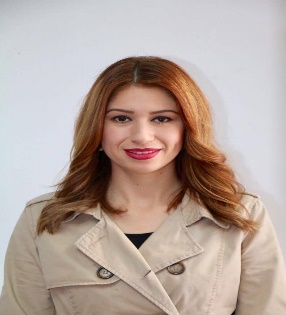 LIC. SCARLETT ROCIO GRADO PANTOJA                  662 2170055SUBDIRECTORA DE VINCULACION 
INSTITUTO SONORENSE DE LA JUVENTUD. DIRECCION OPERATIVA Y DE ENLACE MUNICIPALLIC. SCARLETT ROCIO GRADO PANTOJA                  662 2170055SUBDIRECTORA DE VINCULACION 
INSTITUTO SONORENSE DE LA JUVENTUD. DIRECCION OPERATIVA Y DE ENLACE MUNICIPALADMINISTRACIÓN PÚBLICA PARAESTATALADMINISTRACIÓN PÚBLICA PARAESTATALMARCELA GONZALEZ SERRANOSUBDIRECTOR DE ORGANIZACION                       662 2170055INSTITUTO SONORENSE DE LA JUVENTUD. DIRECCION DE ESTUDIOS Y PROYECTOSADMINISTRACIÓN PÚBLICA PARAESTATALADMINISTRACIÓN PÚBLICA PARAESTATALOSCAR ROGELIO ZUÑIGA LOPEZJEFE DE DEPARTAMENTO DE PROGRAMAS         662 2170055INSTITUTO SONORENSE DE LA JUVENTUD, DIRECCION OPERATIVA Y ENLACE MPAL.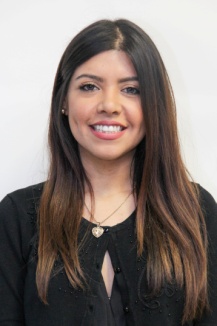 LIC. JENNIFER GRECIA GUIRADO VALENZUELAJEFE DE DEPARTAMENTO DE EVENTOS ESPECIALES   662170055
INSTITUTO SONORENSE DE LA JUVENTUD. DIRECCION OPERATIVA Y DE ENLACE MUNICIPALLIC. JENNIFER GRECIA GUIRADO VALENZUELAJEFE DE DEPARTAMENTO DE EVENTOS ESPECIALES   662170055
INSTITUTO SONORENSE DE LA JUVENTUD. DIRECCION OPERATIVA Y DE ENLACE MUNICIPALLIC. JENNIFER GRECIA GUIRADO VALENZUELAJEFE DE DEPARTAMENTO DE EVENTOS ESPECIALES   662170055
INSTITUTO SONORENSE DE LA JUVENTUD. DIRECCION OPERATIVA Y DE ENLACE MUNICIPALLIC. JENNIFER GRECIA GUIRADO VALENZUELAJEFE DE DEPARTAMENTO DE EVENTOS ESPECIALES   662170055
INSTITUTO SONORENSE DE LA JUVENTUD. DIRECCION OPERATIVA Y DE ENLACE MUNICIPAL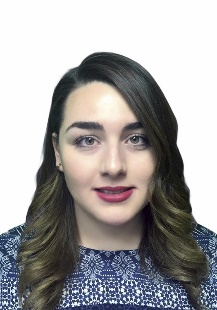 ADMINISTRACIÓN PÚBLICA PARAESTATALADMINISTRACIÓN PÚBLICA PARAESTATALADMINISTRACIÓN PÚBLICA PARAESTATALANDREA BARCELO MORENO                          662 2170055JEFE DE DEPARTAMENTO 
INSTITUTO SONORENSE DE LA JUVENTUD. DIRECCION GENERAL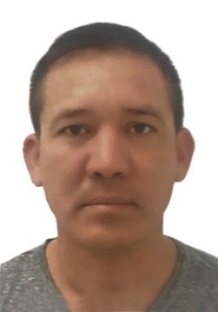 ADMINISTRACIÓN PÚBLICA PARAESTATALAGUSTIN GALVAN HUITRON         662 2170055JEFE DE DEPARTAMENTO (COORD. DE PROGRAMAS)INSTITUTO SONORENSE DE LA JUVENTUD,  DIRECCION OPERATIVA Y DE ENLACE MUNICIPALANDREA BARCELO MORENO                          662 2170055JEFE DE DEPARTAMENTO 
INSTITUTO SONORENSE DE LA JUVENTUD. DIRECCION GENERALADMINISTRACIÓN PÚBLICA PARAESTATALAGUSTIN GALVAN HUITRON         662 2170055JEFE DE DEPARTAMENTO (COORD. DE PROGRAMAS)INSTITUTO SONORENSE DE LA JUVENTUD,  DIRECCION OPERATIVA Y DE ENLACE MUNICIPALANDREA BARCELO MORENO                          662 2170055JEFE DE DEPARTAMENTO 
INSTITUTO SONORENSE DE LA JUVENTUD. DIRECCION GENERALADMINISTRACIÓN PÚBLICA PARAESTATALAGUSTIN GALVAN HUITRON         662 2170055JEFE DE DEPARTAMENTO (COORD. DE PROGRAMAS)INSTITUTO SONORENSE DE LA JUVENTUD,  DIRECCION OPERATIVA Y DE ENLACE MUNICIPALANDREA BARCELO MORENO                          662 2170055JEFE DE DEPARTAMENTO 
INSTITUTO SONORENSE DE LA JUVENTUD. DIRECCION GENERALADMINISTRACIÓN PÚBLICA PARAESTATALAGUSTIN GALVAN HUITRON         662 2170055JEFE DE DEPARTAMENTO (COORD. DE PROGRAMAS)INSTITUTO SONORENSE DE LA JUVENTUD,  DIRECCION OPERATIVA Y DE ENLACE MUNICIPALANDREA BARCELO MORENO                          662 2170055JEFE DE DEPARTAMENTO 
INSTITUTO SONORENSE DE LA JUVENTUD. DIRECCION GENERALADMINISTRACIÓN PÚBLICA PARAESTATALAGUSTIN GALVAN HUITRON         662 2170055JEFE DE DEPARTAMENTO (COORD. DE PROGRAMAS)INSTITUTO SONORENSE DE LA JUVENTUD,  DIRECCION OPERATIVA Y DE ENLACE MUNICIPAL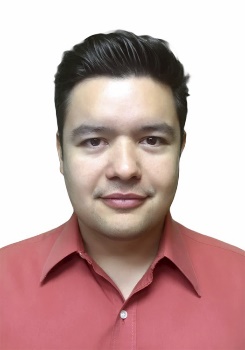 ADMINISTRACIÓN PÚBLICA PARAESTATALIVAN ALONSO TERAN VALENZUELA         662 2170055JEFE DE DEPARTAMENTO (COORD. DE PROGRAMAS)INSTITUTO SONORENSE DE LA JUVENTUD, DIRECCION DE ESTUDIOS Y PROYECTOS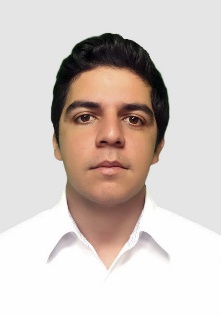 ADMINISTRACIÓN PÚBLICA PARAESTATALMARCO ANTONIO DURAN PAZ         662 2170055JEFE DE DEPARTAMENTO (COORD. DE PROGRAMAS)INSTITUTO SONORENSE DE LA JUVENTUD, DIRECCION OPERATIVA Y DE ENLACE MUNICIPALADMINISTRACIÓN PÚBLICA PARAESTATALIVAN ALONSO TERAN VALENZUELA         662 2170055JEFE DE DEPARTAMENTO (COORD. DE PROGRAMAS)INSTITUTO SONORENSE DE LA JUVENTUD, DIRECCION DE ESTUDIOS Y PROYECTOSADMINISTRACIÓN PÚBLICA PARAESTATALMARCO ANTONIO DURAN PAZ         662 2170055JEFE DE DEPARTAMENTO (COORD. DE PROGRAMAS)INSTITUTO SONORENSE DE LA JUVENTUD, DIRECCION OPERATIVA Y DE ENLACE MUNICIPALADMINISTRACIÓN PÚBLICA PARAESTATALIVAN ALONSO TERAN VALENZUELA         662 2170055JEFE DE DEPARTAMENTO (COORD. DE PROGRAMAS)INSTITUTO SONORENSE DE LA JUVENTUD, DIRECCION DE ESTUDIOS Y PROYECTOSADMINISTRACIÓN PÚBLICA PARAESTATALMARCO ANTONIO DURAN PAZ         662 2170055JEFE DE DEPARTAMENTO (COORD. DE PROGRAMAS)INSTITUTO SONORENSE DE LA JUVENTUD, DIRECCION OPERATIVA Y DE ENLACE MUNICIPAL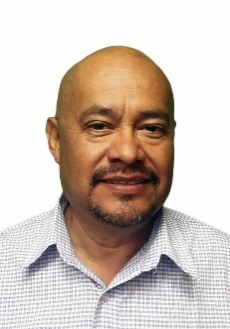 ADMINISTRACIÓN PÚBLICA PARAESTATALPEDRO ILITCH MILLAN PATLAN     662 2170055JEFE DE DEPARTAMENTO (COORD. DE PROGRAMAS)INSTITUTO SONORENSE DE LA JUVENTUD, DIRECCION OPERATIVA Y DE ENLACE MUNICIPALADMINISTRACIÓN PÚBLICA PARAESTATALPEDRO ILITCH MILLAN PATLAN     662 2170055JEFE DE DEPARTAMENTO (COORD. DE PROGRAMAS)INSTITUTO SONORENSE DE LA JUVENTUD, DIRECCION OPERATIVA Y DE ENLACE MUNICIPAL